Өзгерістер енгізу туралы     1.  «Қазақстан Республикасы Жоғарғы Сотының жанындағы Соттардың қызметін қамтамасыз ету департаменті (Қазақстан Республикасы Жоғарғы Соты аппараты) Ішкі аудит бөлімінің 2019 жылғы мемлекеттік аудит объектілерінің тізбесін бекіту туралы» 2018 жылғы 24 желтоқсандағы
№ 6001-18-7-6/408 өкіміндегі аудит объектілеріне қатысты тармақтар қосымшадағы редакцияда жазылсын.     2. Ақпараттық технологиялар және ақпараттық ресурстарды қорғау бөліміне 2019 жылғы 10 желтоқсанына дейінгі мерзімде Қазақстан Республикасы Жоғарғы Сотының интернет-ресурсында 2019 жылғы мемлекеттік аудит объектілерінің тізбесін орналастыру қажет.3. Осы өкімнің орындалуын бақылауды өзіме қалдырамын. 4. Осы өкім қол қойылған күннен бастап күшіне енеді.    Негіздеме: 2015 жылғы 12 қарашадағы №392-V ҚРЗ "Мемлекеттік аудит және қаржылық бақылау туралы" Қазақстан Республикасы Заңының 15-бабы 12) тармақшасы. Басшы																			  Н. АхметзакировО внесений изменений      1. Пункты касательно объектов аудита в распоряжении от 24 декабря 2018 года № 6001-18-7-6/408 «Об утверждении перечня объектов государственного аудита на 2019 год Отдела внутреннего аудита Департамента по обеспечению деятельности судов при Верховном Суде Республики Казахстан (аппарата Верховного Суда Республики Казахстан)» изложить в редакции согласно приложению.     2. Отделу информационных технологии и защиты информационных ресурсов в срок до 10 декабря 2019 года необходимо разместить на интернет-ресурсе Верховного Суда Республики Казахстан Перечень объектов государственного аудита на 2019 год.3. Контроль за исполнением настоящего распоряжения оставляю за собой.4. Настоящее распоряжение вступает в силу со дня подписания.    Основание: подпункт 12) статьи 15 Закона Республики Казахстан от
12 ноября 2015 года №392-V ЗРК "О государственном аудите и финансовом контроле".Руководитель																  Н. АхметзакировҚАЗАҚСТАН РЕСПУБЛИКАСЫ ЖОҒАРҒЫ СОТЫНЫҢ ЖАНЫНДАҒЫ СОТТАРДЫҢ ҚЫЗМЕТІН ҚАМТАМАСЫЗ ЕТУ ДЕПАРТАМЕНТІ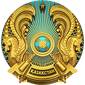 ДЕПАРТАМЕНТ ПО ОБЕСПЕЧЕНИЮ ДЕЯТЕЛЬНОСТИ СУДОВ ПРИ ВЕРХОВНОМ СУДЕ РЕСПУБЛИКИ КАЗАХСТАНӨКІМРАСПОРЯЖЕНИЕ№ 6001-19-7-6/50006.12.2019Нұр-Сұлтан қаласыгород Нур-Султан